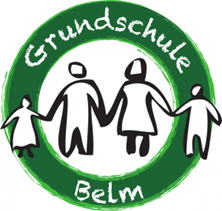 Einladung zum Elternabend Einführung des Faches Werte und NormenHiermit laden wir Sie zum Elternabend am Dienstag, den 19.09.23um 19 Uhrin die Aula der Grundschule Belm.TagesordnungTOP1:  BegrüßungTOP 2: Einführung des Faches Werte und Normen an der Grundschule Belm (Frau Ahlborn)TOP 3: Schulrechtliche RahmenbedingungenTOP 4: Fragen und Anregungen Mit freundlichem GrußChr. Röhnisch Schulleiter 